Weekly Timesheet for workers supplied by FMSS LTD (FM Staffing & Site Solutions)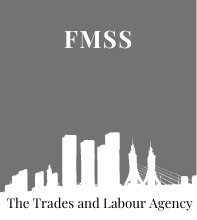 Please make sure this timesheet is received by FMSS latest Monday for works completed the previous week.Send to: admin@FMSS.co.uk Please make sure all breaks are deducted and works are completed satisfactorily before signing this timesheet, you will be billed according to this timesheet. Note that all operatives supplied by FMSS Ltd are on a contract for service basis only. Client:Work location:Order Number:Week ending:NameTradeMonday TuesdayWednesdayThursdayFridaySaturdaySundayTotal Chargeable HoursAuthorising Signature:Name:Position:Date of Signature: